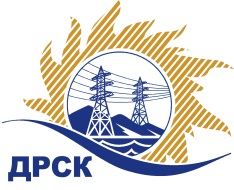 Акционерное Общество«Дальневосточная распределительная сетевая  компания»Уведомление № 2 о внесение изменений в Извещение и Документацию о закупке № 403/УТПиРг. Благовещенск                                                                               21.04.2017Организатор (Заказчик) – АО «Дальневосточная распределительная сетевая компания» (далее – АО «ДРСК») (Почтовый адрес: 675000, Амурская обл., г. Благовещенск, ул. Шевченко, 28, тел. 8 (4162) 397-307)	Заказчик: АО «Дальневосточная распределительная сетевая компания» (далее – АО «ДРСК») (Почтовый адрес: 675000, Амурская обл., г. Благовещенск, ул. Шевченко, 28, тел. 8 (4162) 397-307).  	Способ и предмет закупки: открытый электронный запрос предложений: «ПИР Строительство электрических сетей для разгрузки центров питания СП ВЭС, филиал АЭС».	Извещение опубликованного на сайте в информационно-телекоммуникационной сети «Интернет» www.zakupki.gov.ru (далее - «официальный сайт») от 24.03.2017 закупка  №  31704890457Изменения внесены:В Извещение: Пункт 17: Дата, время и место рассмотрения заявок: Предполагается, что рассмотрение заявок участников закупки будет осуществлено в срок до 17:00 часов местного (Благовещенского времени) «25»  апреля 2017г. по адресу Организатора. Организатор вправе, при необходимости, изменить данный срок. Пункт 18: Дата, время и место подведения итогов закупки: Предполагается, что подведение итогов  закупки будет осуществлено в АО «ДРСК»  до 17:00 часов местного (Благовещенского времени) «03»  мая 2017 г. по адресу Организатора. Организатор вправе, при  необходимости, изменить данный срок.В Документацию о закупке: Пункт 4.2.18. Дата, время и место рассмотрения заявок: Предполагается, что рассмотрение предложений будет осуществлено в срок до 17:00 (Благовещенского) времени    «21»   апреля  2017 года г. по адресу Организатора. Организатор вправе, при необходимости, изменить данный срок.Пункт 4.2.19. Дата, время и место подведения итогов закупки: Предполагается, что подведение итогов  запроса предложений будет осуществлено в срок до 17:00 (Благовещенского) времени  «28» апреля  2017года  по адресу 675000, Благовещенск, ул. Шевченко, 28, каб. 122. Организатор вправе, при необходимости, изменить данный срок.Все остальные условия Извещения и Документации о закупке остаются без изменения.Игнатова Т.А.(416-2) 397-307ignatova-ta@drsk.ru Ответственный секретарь Закупочной комиссии:Елисеева М.Г.  _____________________________